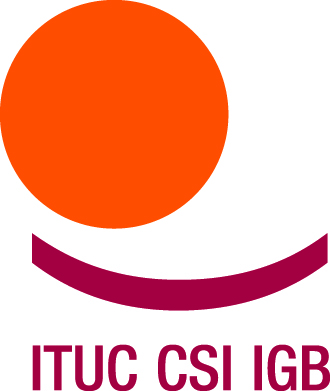 Conferencia de Naciones Unidas de Desarrollo Sostenible (Rio+20) yAsamblea sindical sobre Trabajo y Medio AmbienteRio de Janeiro, Brasil, Junio 11-22 de 2012Por fax (0032 2 201 58 15) o email: registrationRio20@ituc-csi.org Con copias a: conferences@ituc-csi.org Y  Anabella.rosemberg@ituc-csi.org Por favor rellene  un formulario por participante antes del 1 de marzo si solicita una beca o antes del 30 de abril para toda otra acreditación.Organización:	Apellido: …………………………………………………	Nombre:…………………………………………………		Hombre                               Mujer    Teléfono:	Email:	Dirección:	Pasaporte:Nombre en el Pasaporte: (Sr./Sa. APELLIDO, Nombres) 	No de pasaporte:	Fecha y lugar de emisión:	Fecha de caducidad:	Nacionalidad:	Fecha de nacimiento:	Lugar de nacimiento:	               O una copia escaneada de su pasaporte.Participará en la Asamblea Sindical sobre Trabajo y Medio Ambiente?(muy aconsejado)sí		      	noQuiere pedir patrocinio? sí			noLlegada (fecha y hora y número de vuelo):	Salida (fecha y hora):	Peso * (Indicar si en kg/lbs)Altura * (Indicar si en cm/inch)Color de ojosColor de cabello